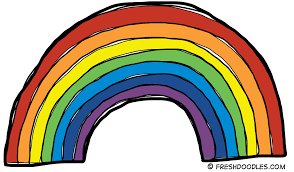 NAU LGBTQIA CommissionMeeting Minutes10/16/2019Introductions: Please Indicate Name, Campus/ Community Affiliation, and Gender Pronouns (EX: she/her/hers, they/them/theirs, he/him/his, etc.)Attendees:Heather vice-chairAri Burford, ChairMegan Trout, graduate assistantMarian GriffinAmanda MeeksAnthony Cagnilia GraceJill SawyerPam OlsenShelby ReedBrianaKellenRick DeeCalled to order 12:30 pm VOTE on the next Co-chair: April will be stepping down as co-chair. Heather Martel has volunteered to be the next co-chair. Members voted on Heather as the next co-chair. All in favor. Heather will be the next co-chair.ANNOUNCEMENTS:Heather addressed that there will be a new type of announcement:  Everyone agreed to have announcements on a flyer so they don’t take up all of the meeting time. A suggestion to have the deadline for the announcements sent by email was made. Ari also suggested that the listserv be used for announcements and encouraged everyone to get added on the listserv.  Please bring flyers to put out for commissioners to collect or come early enough to write your announcements on the whiteboard before the meeting.  NEXT COMMISSION MEETING: NOVEMBER 13, 2019WORKING GROUPS:Agenda Setting Meetings are tentatively scheduled for 3:30 pm the Monday after the Commission at Campus Coffee Bean. Gender Inclusive Bathrooms. Please  Email Marian.Griffin@nau.edu to join.Programming:  Announcement/suggestion by Essence – Plan events with our $6,000! Essence gave an introduction and welcome speech from one of the potential speakers.Ari asked if anyone wants to be on the planning committee.  Anyone interested can email Ari Email Ari.Burford@nau.edu to join.The possibility of bringing in a speaker to talk. The budget for the speaker is $10,000. The commission is open in working with other commissions on meeting this budget.Social Events Discussion on the success of the last event which was on 10/5 was great.  Working with a group to plan more events Interested in continuing social event for the commission.  All in support of the social event.Support from the committee to plan the social eventsAny Ideas should be directed to Heather: Email if you want to be added to the social event coordinators. Events are opened to the public as well Summary of brainstorm from last April. Outreach on Immigration and Indigenous people – This came up at the brainstorming session.  EMAIL: Heather.Martel@nau.edu if you are interested in taking a role in one of these unassigned working groups.Brainstorm on what they will like to see for this commission.  Addressing why the commission is here and its main goal: New mission statement, that includes 5 disclaimers, The commission is for anyone at NAU: its goal is to support any LGBTQIA  student-faculty and staff.Expresses need on how to support each other through education, advocacy, and intersectionality.Ari asked for acknowledgment on the statement: If anyone has any other information please let Ari know.WHY ARE WE HERE?Shares:   (Ari, Marian, Heather, and Shelby) – Get to know each other more, to collaborate working together.Mission: What everyone brings to the tableShare on stories: less than 3 minutes for each person.5 minutes for writing:What is a brief story that tells us something about why you are here? How do you identify and how does that inform your desire to be part of this Commission? If you are here as a heterosexual or cisgender ally, what is it that inspires or makes you care to be here? If you are queer and/or trans and/or gender non-conforming, why is it worth it to you to participate in the Commission? Everyone: How are other aspects of your identity intersecting with the LGBTQIA focus of the Commission and making you want to be here?For the next meeting put who likes to share something can.Reflection writing on why you are here.Go around the circle and read your writing/share.DiscussionNEXT TIME: Going Forward, What is our Mission?